Titel: ”Den Rejsende Humanitære Oplevelse: Unge i Krig”Formål og relevans (vores omverden)Hvilke forandringer hos jeres målgruppe ønsker I at opnå med indsatsen?Med projektet ’Den rejsende humanitære oplevelse: Unge i Krig’ ønsker vi at skabe personlige, taktile og inspirerende oplevelser og dermed engagement i det internationale humanitære udviklingssamarbejde. Vores vision er dels at engagere danske nationalt orienterede frivillige i internationalt samarbejde for at opbygge deres selvfølelse af, at de også kan have relevant indflydelse på det internationale udviklingsarbejde. Derudover er vores vision at nå ud til en bred gruppe af unge i Danmark, som også fortjener en målrettet og inddragende oplevelse af, hvad det vil sige at være ung og bosat i en konflikt- eller krigszone før, under og efter en krise. Selvom Ungdommens Røde Kors (URK) har over 3000 frivillige og når ud til omtrent 10.000 børn og unge over hele landet via vores unge-drevne frivillige aktiviteter, og selvom vi er direkte engageret i internationalt samarbejde, så har vi i årevis haft udfordringer med at ’lokke’ nationalt og lokalt forankrede frivillige til at tage aktiv del i det globale arbejde. Ligeledes har vi haft udfordringer med at informere om og engagere andre unge i Danmark i denne del af vores indsats og dette på trods af, at URK er en af de eneste ungdomsorganisationer, der har en direkte relation til og samarbejde med andre unge ude i verden, som kæmper for en humanitær sag. Efter interne undersøgelser har vi indset, at mange nationale og lokalt forankrede frivillige simpelthen ikke har følt, at de havde kompetencer til at være en del af dette arbejde eller har været bevidst om, at det var en mulighed. Men faktum er, at de kriser og konflikter, der finder sted ude i verden, i høj grad rammer unge mennesker som dem selv. Unge er oftest særligt udsatte i netop konflikt- og krisesituationer, men samtidig er de let oversete i det humanitære arbejde. I Danmark møder vi mange af disse unge, når de som flygtninge står for vores grænser i søgen efter tryghed og sikkerhed. Vi mener derfor i URK, at danske unge også har et globalt ansvar, som vi ønsker at være med til at tydeliggøre og cementere igennem dette projekt. Vores erfaringer viser, at når først unge frivillige rent faktisk begynder at opbygge relationer med andre unge ude i verden, så er det en ekstremt motiverende og engagerende oplevelse, der gør dem til bærende aktører i det fortsatte samarbejde med internationale partnere. At indse at man via det globale Røde Kors er en del af verdens største humanitære ungdomsbevægelse, hvor 50% af de ca. 14 millioner frivillige er under 30 år er et unikt incitament for at engagere sig og engagere andre. Derfor handler dette projekt dels om at tage de frivillige med på en ’rejse’, der kan bygge grundlaget for at flere danske nøglefrivillige bliver kulturbærere for og døråbnere til det internationale netværk, som det humanitære arbejde består af både i og udenfor den globale Røde Kors bevægelse. Og dels handler projektet om at nå endnu længere ud end en gruppe af kernefrivillige via udviklingen af Den Rejsende Humanitær Oplevelse – en taktil, sanselig, engagerende oplevelsesinstallation med fokus på unge i krig, som vi vil tage rundt i hele landet med. Hvordan vil indsatsen fremme målgruppens engagement og deltagelse omkring udviklingssamarbejde? Projektet består altså af to dele – 1) netværket af humanitære ungdomsambassadører og 2) Den Rejsende Humanitære Oplevelse: Netværk af humanitære ungdomsambassadørerVi vil arbejde på at opbygge kapaciteten hos en gruppe af 25-30 nøglefrivillige ved at tage dem med på en engagerende og inspirerende ’rejse’ fra det nationale frivillige arbejde til en global humanitær indsigt og derved udvikle et netværk af humanitære ungdomsambassadører. Med udgangspunkt i både deres nationale og lokale frivillige erfaringer, samt mødet med andre unge frivillige ude i verden, der står i frontlinjen i mange af de allersværeste humanitære kriser, skal de humanitære ungdomsambassadører være med til at skabe oplevelser for og engagere andre danske unge. Projektet vil danne ramme for kapacitetsopbygningen af de unge humanitære ambassadører, som på rejsen vil gennemgå træningsforløb og være en aktiv til af vores digitale indsatser med andre inspirerende frivillige ude i verden.  De vil altså opbygge relationer, samarbejde og få forståelse for, hvad andre unge gennemgår og kæmper for ude i verden, og hvordan unge i Danmark kan bidrage til dette. De vil få en indsigt i den holistiske humanitære indsats, som i Røde Kors sammenhænge handler om at være til stede før, under og efter en humanitær krise. Det handler altså ikke udelukkende om tekniske ting som nødrationer og teltlejre, men også om kapacitetsopbygning, uddannelse, forebyggelse, oplysning, genopbygning, psykosocial støtte og lokalt forankret udvikling. De unge vil med andre ord opbygge en fundamental forståelse af, hvordan unge i hele verden er en afgørende del af det humanitære arbejde – og de vil opbygge kapacitet til at formidle og engagere andre unge.Den Rejsende Humanitære Oplevelse I samarbejde med de unge humanitære ambassadører vil vi udvikle Den Rejsende Humanitære Oplevelse, som er en taktil oplevelsesinstallation, der skal skabe dialog, interaktion og engagement rundt omkring i landet. Det kan blandt andet være igennem inspirationen ved at møde en anden dedikeret frivillig, som tager en igennem en sanserig, udsynsfuld og personlig oplevelse, ved at lytte til oplæg af frivillige eller unge med flygtningebaggrund, eller det kunne være igennem et dilemmaspil, som tager de unge deltagere igennem en række dilemmaer, man som ung kan møde på flugt. Skitsen til Den Rejsende Humanitære Oplevelse bygger lige nu på erfaringer fra det stationære oplevelseskoncept, som Røde Kors har udviklet i Frivillighuset på Blegdamsvej 27, samt mange af de workshopformater og ung-ung metoder, som URK har udviklet i de seneste år. Oplevelsen vil bygge på reelle partnerskaber og input fra partnere i Syd. I udgangspunktet vil vi trække på og styrke vores partnerskab med Ukrainsk Røde Kors, hvor vi allerede med stor succes havde 3 ukrainske frivillige med til Ungdommens Folkemøde 2021, hvor vi havde udviklet en prototype. Her kunne de med stort engagement fx præsentere VR oplevelsen Sense of War, der viser konflikten i Ukraine på tæt hold. Den Rejsende Humanitære Oplevelse skal altså danne grundlag for, at andre danske unge får indsigt i og bliver inspireret af de millioner af unge ude i verden, der hver dag står i frontlinjen i den humanitære indsats.  Det vil være en oplevelsesinstallation og workshoppakke, som kan turnere rundt på landets ungdomsuddannelser, herunder Gymnasierne, Erhvervsskolerne, FGU’erne, folkeskolens afgangsklasser og efterskolerne.  Den Rejsende Humanitære Oplevelse vil ligeledes være et indspark i allerede etablerede events, såsom Ungdommens Folkemøde, Folkemøde på Bornholm mv. Vores vision er altså at Den Rejsende Humanitære Oplevelse ved hjælp af URK’s ung-ung tilgang med de unge humanitære ambassadører i spidsen, igangsætter en rejse – en transition blandt unge fra at føle sig distancerede, irrelevante og måske ligefrem negativt indstillede til det internationale humanitære arbejde til at opleve, at deres engagement kan gøre en forskel. De vil blive inspireret af at andre unge, helt som dem selv, i de fleste af verdens humanitære kriser, går forrest, når der skal skabes forandring. Den ansøgende organisation og andre organisationer/aktører (vores udgangspunkt)Hvilken kapacitet har I som den ansøgende organisation til at gennemføre indsatsen (erfaringer, ressourcer, netværk, sammenhæng med andre aktiviteter mm.)?URK er en selvstændig humanitær ungdomsorganisation, der har mange års erfaring med at engagere unge som frivillige forandringsagenter, der kan gøre en afgørende og unik indsats for andre unge. Vi har brugt mange år på at udvikle specifikke ung-ung metoder og unge-drevet lederskab. Det er denne erfaring, som vi indgår med i vores internationale partnerskaber i Syd. Som værende en del af Røde Kors bevægelsen, samarbejder vi igennem DRK med andre organisationer (selskaber) i Røde Kors bevægelsen, hvor vi vejleder og støtter i at opbygge ungdomsengagement og lederskab. Dette er nødvendigt, både fordi de unge frivillige er fremtiden for den humanitære bevægelse, men også fordi de unge spiller en afgørende rolle lige nu i vores verdenssamfund. I størstedelen af de nationale organisationer og lokale afdelinger vi samarbejder med, er minimum 50% af de frivillige under 30 år. I nogle lande er det helt op til 80%. Det er de unge, der er først på pletten, når katastrofen rammer, det er dem, der er ude i marken før, under og efter krisen. De er en inspiration, og de fortjener al den støtte, samarbejde og anerkendelse, de kan få. Dét er et unikt udgangspunkt for at mobilisere URK’s i alt 3000 unge danske frivillige og de unge mennesker, som de har outreach til. Derudover skal det nævnes, at vi allerede har haft en mindre bevilling fra Engagementspuljen, som vi lige nu kører et godt og lærerigt projekt med. Vi har også haft andre bevillinger under CISU og har senest fået støtte til et større partnerskabsprojekt med unge i Kenya. I nærværende projekt vil vi inddrage stemmer fra unge frivillige i Ukraine som skal inspirere de danske ungdomsambassadører og være en del af den større formidling til andre unge. 3. Selve indsatsen (vores indsats)MålgruppenHvilke(n) målgruppe(r) vil I nå med indsatsen, herunder forventet antal personer (vær derudover så specifik som muligt i forhold til alder og geografi)?Målgruppe 1: Et netværk af humanitære ungdomsambassadører Vi ønsker at opbygge kapaciteten blandt 25-30 danske kernefrivillige fra URK i alderen 18-30 år, således at de danner et netværk som humanitære ungdomsambassadører. Helt specifikt vil netværket komme til at bestå af: Lokalt forankrede frivillige i URK, der ikke allerede er engageret i internationalt udviklingsarbejde. Disse er frivillige fra det meste af landet, men højst sandsynligt primært Hovedstaden og de større byer, der igennem en årrække har været engageret lokalt og nationalt i URK’s arbejde. URK frivillige der står skrevet op på vores såkaldte Beredskabsliste, hvilket vil sige en liste af unge, der har givet udtryk for, at de er interesserede i muligheder indenfor internationalt engagement og samarbejde. Disse frivillige har deltaget i en række forberedende kurser indenfor URK’s metoder, der gør dem oplagte til at deltage i URK’s nationale og internationale humanitære arbejde.Internationale URK frivillige og frivillige fra Youth Partnership Africa-projektet (YPA) i URK. De internationale frivillige i URK er med i ét eller flere af de internationale projekter og partnerskaber, URK har i Afrika, Mellemøsten og Europa. Disse frivillige har dermed indblik i forskellige lokale problemstillinger i de lande, de er tilknyttet, foruden bredere humanitære problematikker. Dog mangler disse frivillige ofte mulighed for at engagere sig videre efter fx at være vendt hjem fra et ophold som U-leder eller efter endt projektsamarbejde. Idet disse kernefrivillige har forskellig eller ingen tilknytning til det internationale udviklingssamarbejde – hvoraf nogen måske endda føler sig ligefrem distancerede hertil - vil vi gøre en ekstra indsats for at engagere dem direkte i projektet, samt klæde dem på til at oplyse og engagere andre unge i og uden for URK. Det vil vi gøre ved at etablere sparring og grobund for venskaber imellem de 25-30 kernefrivillige, gruppen af International Humanitarian Law (IHL)-frivillige fra Dansk Røde Kors (DRK), der oplyser om international folkeret og en gruppe af  10-15 unge frivillige fra Ukrainsk Røde Kors (URCS) , som har udtrykt interesse for samarbejde om både online træning, udvekslingsbesøg mv. Projektet vil altså på den måde tappe ind i allerede eksisterende samarbejdsflader med DRK og URCS. Denne unikke mulighed for sparring med andre unge frivillige, der har kendskab til krigens regler og måske endda har konflikter og krisesituationer inde på livet vil give projektets kernefrivillige viden om og føling med de emner og den viden, de skal være formidlere af som humanitære ungdomsambassadører.Ligeledes vil vi engagere denne målgruppe i vores Internationale Youth Leadership netværk, der går på tværs af Røde Kors bevægelsen. Her vil de gennem online træningsforløb i vores ung-ung metoder få mulighed for at interagere med andre inspirerende unge mennesker, som arbejder frivilligt i den globale humanitære bevægelse; Røde Kors og Røde Halvmåne. Vores næste internationale Leadership Academy bliver afholdt i august/september 2022 og vi vil arbejde på at indtænke denne indsats i træningen. De unge vil blive motiveret af at være i fællesskab med så mange unge, der kæmper for den humanitære indsats før, under og efter krige og katastrofer og mange andre lokale udfordringer. Alle disse erfaringer vil danne et stærkt fundament hos de humanitære ungdomsambassadører, når de bliver sat i spidsen for at udvikle og lede den Rejsende Humanitære Oplevelse.Målgruppe 2: En bredere gruppe af unge fra landets skoler & gymnasier Vi forventer gennem indsatsen yderligere at nå ud til i alt cirka 400-500 unge i alderen 16-25 år. Det vil vi gøre igennem at besøge de unge med Den Rejsende Humanitære Oplevelse, der hvor de er; på gymnasier, FGU’er, efterskoler samt til events målrettet dem; såsom Ungdommens Folkemøde og Folkemødet på Bornholm.  Vi planlægger at nå ud til de 400-500 unge via i alt 10 uddannelsesbesøg og minimum 2 nationale events (se tidsplan længere nede i dette afsnit). Gennem vores øvrige aktiviteter i URK har vi allerede veletablerede kontakter med uddannelsesinstitutioner, hvor vi blandt andet allerede er i dialog med Hvidovre Gymnasium omkring denne indsats, som de gerne vil samarbejde om. Vores ambition er at komme ud på uddannelsesbesøg i byer og områder, hvor vi allerede har eksisterende lokale frivillige aktiviteter såsom lokalafdelinger, asylprojekter osv. Dette mener vi er væsentligt, da vi ønsker at præsentere de unge for forskellige handlemuligheder til at engagere sig i dels det internationale udviklingssamarbejde og i URK’s frivillige arbejde generelt. Projektet vil dermed målrette indsatsen mod unge, der vil blive oplyste om, hvordan livet er for unge, der lever i konfliktzoner eller som er på flugt og på den baggrund skabe incitament for at de unge får lyst til at engagere sig  - enten ved at støtte indsamlinger, følge os på sociale medier eller blive frivillige i URK. Hvordan sikrer I, at denne/disse målgruppe(r) oplever, at indsatsen er relevant for dem? Det er afgørende for os, at vi tager udgangspunkt i ung-ung tilgangen i denne indsats for at sikre, at de to målgrupper oplever den som relevant. Det bliver humanitære ungdomsambassadører, der møder andre unge, og som skaber formidling og engagement med udgangspunkt i de erfaringer, de har med at samarbejde med unge ude i verden, som hver dag står forrest i den humanitære indsats før, under og/eller efter krig, katastrofer, klimaudfordringer, hungersnød etc. Det er således en formidling af den virkelighed, at det i meget høj grad er unge frontløbere, der selv står midt i de humanitære kriser, som er med til at ændre verden. Vi ved, at det er inspirerende for unge at opleve andre unge gøre en indsats og en forskel. Dertil kommer et ekstra lag af de sanselige og taktile oplevelser, som vi vil tilbyde. For eksempel når de unge kan smage på nødrationer, klorrenset vand, sy sit eget menstruationsbind, opleve en VR-tur til frontlinjen i Ukraine, spille dilemmaspil om valgmuligheder for mennesker på flugt og ikke mindst høre oplæg om dét at være ung i krig (se beskrivelsen af Den Rejsende Humanitære Oplevelse i næste sektion). Planlægning og metoderBeskriv, hvordan I vil opnå den ønskede forandring. Beskriv de planlagte aktiviteter, og hvordan de vil lede til konkrete resultater.Den Rejsende Humanitære Oplevelse:Hovedaktiviteten i denne indsats er Den Rejsende Humanitære Oplevelse, som skal ledes af netværket af humanitære ungdomsambassadører Vi vil tilbyde Den Rejsende Humanitære Oplevelse som en pakkeløsning i tre formater for at sikre en fleksibilitet, der gør det lettere for uddannelsesinstitutionerne at vælge den pakke, der passer ind i deres øvrige undervisning. Idéen bygger på Oplevelsen fra Frivillighuset hos Røde Kors, hvor vi har mange års positiv erfaring med at skabe sanselige, taktile og inddragende oplevelser til at formidle det humanitære arbejde og de svære, tunge og komplekse virkeligheder ude fra verden. Ganske simpelt gør det at smage, føle, høre og se et lille brudstykke fra livet som ung på flugt, at distancen bliver mindre og engagementet større. Med den  Den Rejsende Humanitære Oplevelse ønsker vi altså at oplyse danske unge om livssituationer for unge før, under og efter krig igennem et ung-ung format, og dels at rekruttere unge nye frivillige til enten at blive humanitære ambassadører, lokale frivillige eller frivillige indsamlere til Røde Kors’ landsindsamling. Vores ambition er at på sigt skal Den Rejsende Humanitære Oplevelse udgøre et fast tilbud til uddannelsesinstitutioner og events. På den måde vil vi opnå en veletableret og agil humanitær ung-ung oplevelsesinstallation, som vi kan rejse rundt med i hele landet. Vi forventer ikke en fuld udrullet indsats på baggrund af indeværende projektansøgning, men en påbegyndelse af en rejse, som vi håber, kan vokse sig større på sigt. Den Rejsende Humanitære Oplevelse består pt. af prototyper til disse elementer: Smageboden – smag på nødrationer og klorrenset vandDilemmahjulet – svar på svære dilemmaer, som unge på flugt og i krigszoner opleverSy genanvendelige menstruationsbind og gå i dialog omkring særligt unge kvinders udsathed under krig og konflikt. Oplev krigszoner i Ukraine gennem VR-installationen Sense of War. Ovenstående elementer skal alle videreudvikles og der skal udtænkes nye sanselige elementer til den samlede installation.Kapacitetsopbygning af de unge humanitære ambassadører, samt udvikling af Den Rejsende Humanitære Oplevelse: Unge i Krig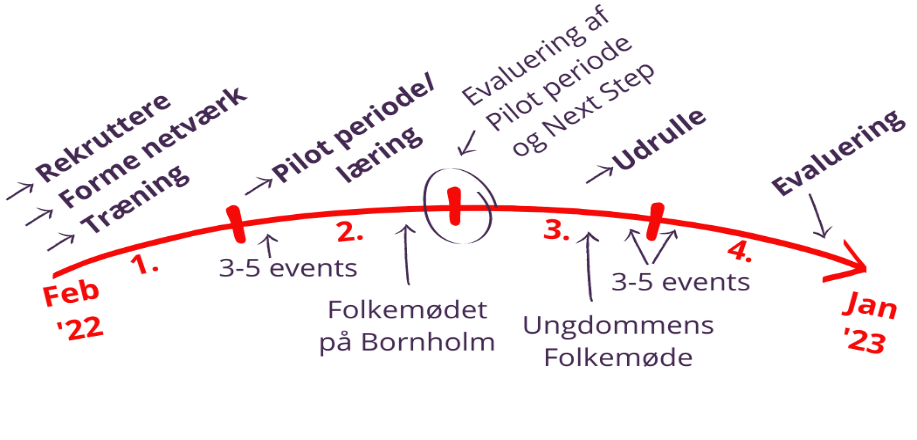 Figur 1: tidslinje over indsatsen "Den Rejsende Humanitære Oplevelse: Unge i Krig"Igennem en rejse bestående af et trænings- og engagementsforløb vil vi opbygge kapaciteten blandt 25-30 kernefrivillige til at påtage sig rollen som humanitære ungeambassadører (målgruppe 1) for at dele sanselige oplevelser, indsigter og engagement med andre unge (målgruppe 2). Kapacitetsopbygningen vil bestå af en række træninger i ung-ung metoder samt digitale workshops og møder med unge fra den globale Røde Kors/Røde Halvmåne bevægelse. Disse møder vil foregå som en naturlig del af vores allerede etablerede arbejde omkring uddannelse og internationale aktiviteter, og blive en platform for udveksling af erfaringer fra det frivillige arbejde, opbygning af relationer på tværs af lande, samt samarbejde om konkrete problemstillinger. Sideløbende vil de unge humanitære ambassadører opbygge et tæt samarbejdet med IHL frivillige fra DRK og unge fra Røde Kors’ skoletjeneste, som vil bidrage til udviklingen af Den Rejsende Humanitære Oplevelse og de konkrete installationer og kurser, der er en del heraf.  Konkrete aktiviteter herunder: Rekruttering af de 25-30 unge danske kernefrivillige.  Træning i URK’s kernemetoder, herunder Sprint samt Facilitering og Formidling.Facilitering af workshops og møder med unge fra den globale røde kors/røde halvmåne bevægelse – her med særligt fokus på Krigens Regler og unges rolle. Videreudvikling og opbygning af Den Rejsende Humanitære Oplevelse; herunder produktion af materialer såsom videoer fra felten, dilemmaspil, mini-workshops, og digitale møder/spil med de unge frivillige ude fra verden (fx unge fra Ukraine, der introducerer en VR-oplevelse og svarer på spørgsmål om livet i en konfliktzone). Allianceopbygning imellem de frivillige unge humanitære ambassadører i URK, Ukrainsk Røde Kors (URCS) og Dansk Røde Kors (DRK) Igennem  digitale og fysiske oplæg og workshops vil vi støtte de unge humanitære ambassadører i at samarbejde med hinanden på tværs af URK, og unge frivillige fra URCS, samt sparring med DRK’s IHL-frivillige. Dette samarbejde skal bygge på erfaringsudveksling og agere som inspiration til at opbygge og videreudvikle den Rejsende Humanitære Oplevelse – og forhåbentlig en tilsvarende indsats i URCS.Konkrete aktiviteter herunder: Ca. 4 fysiske og/eller digitale oplæg og workshops med frivillige i URKCa. 4 lokale events/workshops 4 forskellige steder i landet (med udgangspunkt i den humanitære ung-ung oplevelse). Den Rejsende Humanitære Oplevelse: Skole og uddannelsesinstitutionsbesøg, samt deltagelse i nationale events:Konkrete aktiviteter herunder:Booking og aftaler, samt tilpasning af den Rejsende Humanitære Oplevelse til skoler, uddannelsesinstitutioner og events. Koordinering og besøg på cirka 10 skoler/uddannelsesinstitutioner, + 2 nationale events (folkemøde og ungdommens folkemøde).Kommunikation, opfølgning og læringsarbejde (løbende aktiviteter)Udvikling af en bæredygtig model som URK kan bruge fremadrettet. Hvilke niveauer af engagementspyramiden arbejder I med? Beskriv, hvilke metoder I anvender for at flytte målgruppen/målgrupperne til eller mellem disse niveauer.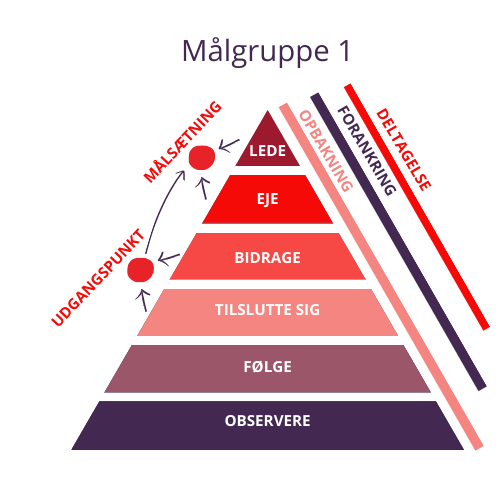 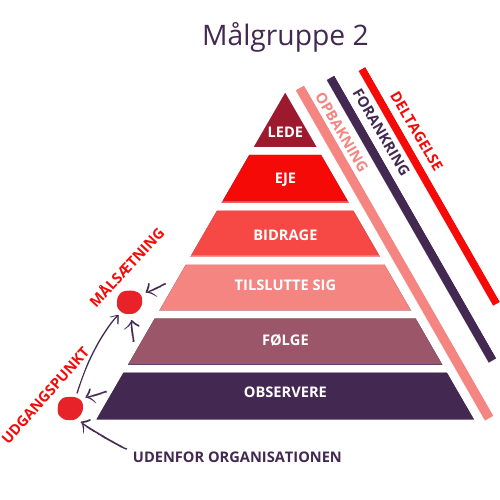 For de to målgrupper i denne projektindsats arbejder vi med to forskellige niveauer af engagementspyramiden; 1) Se figur 2: for de unge humanitære ambassadører er forventningen, at de på starttidspunktet vil have tilsluttet sig URK og måske endda være bidragsydere gennem deres engagement i lokalt eller nationalt frivilligt arbejde, men ikke nødvendigvis være direkte engageret i det internationale arbejde. Via kapacitetsopbygningen af disse unge frivillige som humanitære ambassadører, og deres rolle som udviklere og værter af Den Rejsende Humanitære Oplevelse, vil vi i første omgang arbejde fokuseret med at opbygge deres ejerskab for indsatsen. Herefter vil vi støtte dem til at tage en ledende position, hvor de fortsat skal udvikle en bæredygtig indsats og være dem, der planlægger og når ud til andre unge i fremtiden gennem tæt dialog med partnere i Syd, herunder unge frivillige i URCS. 2) Se figur 3: vi har ambitioner om, at de unge, som vi når ud til med vores deltagelse i nationale og lokale events, skal have en meningsfuld oplevelse, der giver dem indsigt i, at den humanitære indsats ude i verden bæres af unge helt som dem selv. Vi vil inspirere dem til at følge de unge og til at bidrage, om det er ved selv at engagere sig som frivillig, økonomisk, på et fortalerniveau, eller ved generelt at engagere sig i diskussionen om det humanitære udviklingsarbejde efterfølgende. På den måde vil de unge i målgruppe 2 gå fra at befinde sig i en observerende position eller måske helt udenfor organisationen til at bevæge sig ind i roller som følgere af URK eller ved at tilslutte sig organisationen.  Hvordan vil I inddrage stemmer fra udviklingslande i indsatsen? De unge humanitære ambassadører vil løbende igennem vore kapacitetsopbyggende forløb blive introduceret til- og møde andre frivillige frontløbere ude i verden, som de vil bruge som rådgivere, som inspiration, som case stories og som direkte link i deres fremadrettede arbejde. I dialog og samarbejde med de 10-15 unge ukrainske frivillige repræsentanter fra vores partnerskab med URCS, vil de udvikle den Rejsende Humanitære Oplevelse. Her vil de blandt andet være med til at producere små mobil videoer og podcasts af og med unge fra de udviklingslande, hvor vi arbejder. Disse produktioner bliver et direkte værktøj til interaktion igennem den Rejsende Humanitære Oplevelse. De ukrainske unge vil altså være de direkte relationer, som de humanitære ungdomsambassadører bliver inspireret af. På sigt vil vi dog engagere de kernefrivillige i møder med så mange forskellige unge som muligt, herunder mange af de unge, som har og fortsat deltager i vores lederskabsakademi og diverse samarbejdsprojekter fra Kenya, Malawi, Libanon, Irak, Zimbabwe mv.Hvordan vil I sikre, at de budskaber, I formidler gennem indsatsens aktiviteter, er nuancerede og konstruktive og skaber forståelse for de grundlæggende årsager til de temaer, indsatsen vedrører?Vi bygger al vores information, træning og materiale på velfunderet fakta og virkelige fortællinger, som Røde Kors og URK har tilgængelig i andre formater. Vi har lang og god erfaring med dialog og interkulturelle workshops for, med og af unge, som vi vil bygge størstedelen af vores indsats op omkring. Ligeledes har vi god vejledning fra Røde Kors samt andre partnere. I øvrigt har vi mange års erfaringer med at sende ungdomsledere ud og er særdeles opmærksomme på at dyrke ligeværdigheden mellem unge i Danmark og unge ude i verden og således sikre på bedste vis, at vi kan arbejde væk fra det klassiske ’white saviour – complex’. Hvordan vil I opsamle erfaring og læring undervejs og efter indsatsen?Som det ses på Figur 1 over tidslinjen for indsatsen har vi valgt, at efter det første kvartal i projektet, der fokuserer på rekruttering, kapacitetsopbygning og etablering af samarbejdsaftaler med uddannelsesinstitutioner, fokuserer vi i kvartal 2 på at kører en pilot periode, hvor vi vil ud på cirka 5 uddannelsesbesøg og teste de tre pakkeformater af Den Rejsende Humanitære Oplevelse. I denne periode vil vi altså have ekstra fokus på at indsamle feedback fra både de humanitære ungdomsambassadører, der rejser rundt i landet, men særligt fra de unge i målgruppe to og de uddannelsesinstitutioner, som vi besøger. Her vil vi altså løbende tilpasse formater og afprøve forskellige udgaver af den sanselige, taktile oplevelse. Vi vil altså have jævnlige touch downs med de humanitære ungdomsambassadører og tilpasse projektet på baggrund af deres input. Dertil kommer, at vi indfører et fast debrief format, når de frivillige har været ude med Den Rejsende Humanitære Oplevelse. Vi forventer at gøre brug af mobilvideo som en del af vores visuelle dokumentation, da det er redskaber flere af vores frivillige allerede har. Vi har til hensigt at skabe et format for Den Rejsende Humanitære Oplevelse, som kan være en fast indsats i Ungdommens Røde Kors fremadrettet og derfor er vi meget interesserede i at lære af denne projektperiode. Den Rejsende Humanitære OplevelseDen Rejsende Humanitære OplevelseDen Rejsende Humanitære OplevelseLille pakke (1) Mellem Pakke (2) Stor Pakke (3) Varighed: Cirka ½ dagHvad: Oplæg med fokus på Unge i Krig med inddragende og interaktive øvelser, der både sætter tanker i gang, giver ny viden og skaber links mellem unge ude i verden og herhjemme. Her vil være enkelte sanselige oplevelser. Varighed: Cirka 1 dag Hvad: Udover pakke 1 indhold, vil vi her opsætte hele Den Rejsende Humanitære Oplevelse,  der byder på nødrationssmagsprøver, dilemmaspil, sy genanvendelige menstruationsbind, debat med unge med flygtninge baggrund mv. Varighed: Cirka 2+ dage Hvad: Udover pakke 2 indhold vil der her være mulighed for at udbygge med Sprint workshop i socialt entreprenørskab tilpasset tema Unge i Krig, VR installation Sense of War, rollespil med fokus på Den Internationale Straffedomstol. 